О внесении изменений в Муниципальную программу «Обеспечение жильем молодых семей на территории Городского округа «Жатай» на 2017-2019 годы» В соответствии с Решением Окружного Совета депутатов ГО «Жатай»    №46-1 от 22.12.17 «Об утверждении бюджета Городского округа «Жатай» на 2018 и плановый период 2019-2020 годов», Решением Окружного Совета депутатов ГО «Жатай» «О внесении изменений и дополнений в решение Окружного Совета депутатов ГО «Жатай»  № 33-3 от 20 декабря 2016г. «Об утверждении бюджета Городского округа «Жатай»  на 2017 год и плановый период 2018-2019 годов»», с Распоряжением Главы Окружной Администрации ГО «Жатай» №1721р от 29.12.2017г. «Об уточнении бюджетной росписи на 2017 год» и на основании Порядка разработки, утверждения и реализации  муниципальных программ  Городского округа «Жатай», утвержденного Постановлением Главы Окружной Администрации ГО «Жатай» №170 от 16.09.2016 года: 1. Внести изменения в Муниципальную программу «Обеспечение жильем молодых семей на территории Городского округа «Жатай» на 2017-2019 годы», утвержденную Постановлением Окружной Администрации  ГО «Жатай» №20-Г от 29.11.2016г.:В паспорте программы графу 2 строки 8 «Объем и источники финансирования, в том числе по годам реализации» изложить в следующей редакции: «Программа реализуется за счет средств федерального, республиканского, местного бюджетов, а также личных средств граждан и кредитных (заемных) средств в сумме               57,6 млн. рублей в т.ч. из местного бюджета: 7,1 млн. рублей;Республиканского бюджета: 7,2 млн. рублей;Федерального бюджета: 9,3 млн. рублей;Личные/ заемные средства граждан: 34,0 млн. рублей.Расходы по годам:2017 год составят –18,4 млн. рублей;2018 год составят –19,2 млн. рублей;2019 год составят –20,0 млн. рублей.Объем финансирования носит прогнозный характер и подлежит уточнению в установленном порядке при формировании бюджетов всех уровней». В разделе 6. «Ресурсное обеспечение программы» второй абзац:«Общий объем средств, предусмотренных на реализацию программы, составляет 58,4 млн. рублей.Средства местного бюджета составляют 7,9 млн.рублей; средства федерального бюджета – 9,3 млн.рублей; средства республиканского бюджета – 7,2 млн.рублей, а также привлеченные личные средства молодых семей – 34,0 млн.рублей.» изложить в следующей редакции:      «Общий объем средств, предусмотренных на реализацию программы, составляет 57,6 млн. рублей.Средства местного бюджета составляют 7,1 млн.рублей; средства федерального бюджета – 9,3 млн.рублей; средства республиканского бюджета – 7,2 млн.рублей, а также привлеченные личные средства молодых семей – 34,0 млн.рублей».Приложение - Таблица 1. к программе «Обеспечение жильем молодых семей» «Объем финансирования муниципальной программы» изложить в новой редакции (Приложение №1 к настоящему Постановлению). Приложение №1 к программе «Обеспечение жильем молодых семей» «План реализации муниципальной программы» изложить в новой редакции (Приложение №2 к настоящему Постановлению).2. Управлению культуры, спорта, молодежной и семейной политики Окружной Администрации ГО «Жатай» обеспечить  контроль, отчетность и реализацию муниципальной программы.3. Финансовому управлению Окружной Администрации ГО «Жатай» обеспечить финансирование программных мероприятий в пределах бюджетных ассигнований, предусмотренных на их реализацию.4. Настоящее постановление вступает в силу со дня официального опубликования.5. Контроль исполнения настоящего постановления возложить на 1-го заместителя Главы Окружной Администрации ГО «Жатай» Исаеву Е.Н.Глава                 			                       А.Е. КистеневРеспублика Саха (Якутия)Окружная Администрация Городского округа  "Жатай"ПОСТАНОВЛЕНИЕ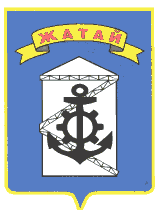 Саха θрθспyyбyлyкэтэ"Жатай" Куораттаађы уокуругун Уокуруктаађы  ДьаhалтатаУУРААХ «19» февраля 2018г.   № 17-г «19» февраля 2018г.   № 17-г «19» февраля 2018г.   № 17-гприложение №1 к Постановлению приложение №1 к Постановлению приложение №1 к Постановлению приложение №1 к Постановлению Главы Окружной Администрации ГО "Жатай" № 17- г от 19.02.2018Главы Окружной Администрации ГО "Жатай" № 17- г от 19.02.2018Главы Окружной Администрации ГО "Жатай" № 17- г от 19.02.2018Главы Окружной Администрации ГО "Жатай" № 17- г от 19.02.2018Главы Окружной Администрации ГО "Жатай" № 17- г от 19.02.2018Таблица 1 к программе "Обеспечение жильем молодых семей"Таблица 1 к программе "Обеспечение жильем молодых семей"Таблица 1 к программе "Обеспечение жильем молодых семей"Таблица 1 к программе "Обеспечение жильем молодых семей"Таблица 1 к программе "Обеспечение жильем молодых семей"Объем финансирования муниципальной программыОбъем финансирования муниципальной программыОбъем финансирования муниципальной программыОбъем финансирования муниципальной программыОбъем финансирования муниципальной программыОбъем финансирования муниципальной программыОбъем финансирования муниципальной программыИсточники финансированияОбъем финансирования, всегоОтчетный годТекущий годОчередной год1-ый плановый период2-ой плановый периодФедеральный бюджет, в том числе:13 941,203 799,10855,804286,302 500,002 500,00- капитальные вложения- НИОКР, ПИР, ПСД- прочие расходыРеспубликанский бюджет, в том числе:11 790,602 436,202 131,703222,702 000,002 000,00- капитальные вложения- НИОКР, ПИР, ПСД- прочие расходыМестный бюджет, в том числе:12 981,803 356,302 500,002875,501 750,002 500,00- капитальные вложения- НИОКР, ПИР, ПСД- прочие расходыВнебюджетные источники, в том числе:45 285,557 152,384 133,178 000,0013 000,0013 000,00- капитальные вложения- НИОКР, ПИР, ПСД- прочие расходыИтого:83 999,1516 743,989 620,6718 384,5019 250,0020 000,00Приложение №2 к постановлению Главы Окружной Администрации ГО"Жатай" № 17 - г от 19.02.2018               Приложение №1 к программе "Обеспечение жильем молодых семей" Приложение №2 к постановлению Главы Окружной Администрации ГО"Жатай" № 17 - г от 19.02.2018               Приложение №1 к программе "Обеспечение жильем молодых семей" Приложение №2 к постановлению Главы Окружной Администрации ГО"Жатай" № 17 - г от 19.02.2018               Приложение №1 к программе "Обеспечение жильем молодых семей" Приложение №2 к постановлению Главы Окружной Администрации ГО"Жатай" № 17 - г от 19.02.2018               Приложение №1 к программе "Обеспечение жильем молодых семей" Приложение №2 к постановлению Главы Окружной Администрации ГО"Жатай" № 17 - г от 19.02.2018               Приложение №1 к программе "Обеспечение жильем молодых семей" Приложение №2 к постановлению Главы Окружной Администрации ГО"Жатай" № 17 - г от 19.02.2018               Приложение №1 к программе "Обеспечение жильем молодых семей" Приложение №2 к постановлению Главы Окружной Администрации ГО"Жатай" № 17 - г от 19.02.2018               Приложение №1 к программе "Обеспечение жильем молодых семей" Приложение №2 к постановлению Главы Окружной Администрации ГО"Жатай" № 17 - г от 19.02.2018               Приложение №1 к программе "Обеспечение жильем молодых семей" Приложение №2 к постановлению Главы Окружной Администрации ГО"Жатай" № 17 - г от 19.02.2018               Приложение №1 к программе "Обеспечение жильем молодых семей" Приложение №2 к постановлению Главы Окружной Администрации ГО"Жатай" № 17 - г от 19.02.2018               Приложение №1 к программе "Обеспечение жильем молодых семей" Приложение №2 к постановлению Главы Окружной Администрации ГО"Жатай" № 17 - г от 19.02.2018               Приложение №1 к программе "Обеспечение жильем молодых семей" Приложение №2 к постановлению Главы Окружной Администрации ГО"Жатай" № 17 - г от 19.02.2018               Приложение №1 к программе "Обеспечение жильем молодых семей" План реализации муниципальной программыПлан реализации муниципальной программыПлан реализации муниципальной программыПлан реализации муниципальной программыПлан реализации муниципальной программыПлан реализации муниципальной программыПлан реализации муниципальной программыПлан реализации муниципальной программыПлан реализации муниципальной программыПлан реализации муниципальной программыПлан реализации муниципальной программыПлан реализации муниципальной программыПлан реализации муниципальной программыПлан реализации муниципальной программыN п/пНаименование мероприятийСроки реализацииВсего финансовых средствв том числе по источникам финансированияв том числе по источникам финансированияв том числе по источникам финансированияв том числе по источникам финансированияОтветственный исполнительN п/пНаименование мероприятийСроки реализацииВсего финансовых средствФедеральный бюджетБюджет РС(Я)Бюджет                             ГО "Жатай"Внебюджетные источникиОтветственный исполнитель123456789Муниципальная программа "Обеспечение жильем молодых семей на территории Городского округа "Жатай" на 2017 - 2019 годы"Муниципальная программа "Обеспечение жильем молодых семей на территории Городского округа "Жатай" на 2017 - 2019 годы"Муниципальная программа "Обеспечение жильем молодых семей на территории Городского округа "Жатай" на 2017 - 2019 годы"Муниципальная программа "Обеспечение жильем молодых семей на территории Городского округа "Жатай" на 2017 - 2019 годы"Муниципальная программа "Обеспечение жильем молодых семей на территории Городского округа "Жатай" на 2017 - 2019 годы"Муниципальная программа "Обеспечение жильем молодых семей на территории Городского округа "Жатай" на 2017 - 2019 годы"Муниципальная программа "Обеспечение жильем молодых семей на территории Городского округа "Жатай" на 2017 - 2019 годы"Муниципальная программа "Обеспечение жильем молодых семей на территории Городского округа "Жатай" на 2017 - 2019 годы"Муниципальная программа "Обеспечение жильем молодых семей на территории Городского округа "Жатай" на 2017 - 2019 годы"N.Цель N. Предоставление муниципальной поддержки в решении жилищной проблемы молодфым семаьямЦель N. Предоставление муниципальной поддержки в решении жилищной проблемы молодфым семаьямЦель N. Предоставление муниципальной поддержки в решении жилищной проблемы молодфым семаьямЦель N. Предоставление муниципальной поддержки в решении жилищной проблемы молодфым семаьямЦель N. Предоставление муниципальной поддержки в решении жилищной проблемы молодфым семаьямЦель N. Предоставление муниципальной поддержки в решении жилищной проблемы молодфым семаьямЦель N. Предоставление муниципальной поддержки в решении жилищной проблемы молодфым семаьямЦель N. Предоставление муниципальной поддержки в решении жилищной проблемы молодфым семаьямОтчетный год2015г.16743,983799,102436,203356,307152,38Окружная Администрация ГО "Жатай"Текущий год2016г.9620,67855,802131,702500,004133,17Окружная Администрация ГО "Жатай"1-й плановый год2017г.18384,504286,303222,702875,508000,00Окружная Администрация ГО "Жатай"2-й плановый год2018г.19250,002500,002000,001750,0013000,00Окружная Администрация ГО "Жатай"3-й плановый год2019г.20000,002500,002000,002500,0013000,00Окружная Администрация ГО "Жатай"N. 1.Задача N. 1: Обеспечение организационного механизма предоставления молодым семьям социальных выплат на приобретение (строительство) жильяЗадача N. 1: Обеспечение организационного механизма предоставления молодым семьям социальных выплат на приобретение (строительство) жильяЗадача N. 1: Обеспечение организационного механизма предоставления молодым семьям социальных выплат на приобретение (строительство) жильяЗадача N. 1: Обеспечение организационного механизма предоставления молодым семьям социальных выплат на приобретение (строительство) жильяЗадача N. 1: Обеспечение организационного механизма предоставления молодым семьям социальных выплат на приобретение (строительство) жильяЗадача N. 1: Обеспечение организационного механизма предоставления молодым семьям социальных выплат на приобретение (строительство) жильяЗадача N. 1: Обеспечение организационного механизма предоставления молодым семьям социальных выплат на приобретение (строительство) жильяЗадача N. 1: Обеспечение организационного механизма предоставления молодым семьям социальных выплат на приобретение (строительство) жильяОтчетный год2015г.16743,983799,102436,203356,307152,38Окружная Администрация ГО "Жатай"Текущий год2016г.9620,67855,802131,702500,004133,17Окружная Администрация ГО "Жатай"1-й плановый год2017г.18384,504286,303222,702875,508000,00Окружная Администрация ГО "Жатай"2-й плановый год2018г.19250,002500,002000,001750,0013000,00Окружная Администрация ГО "Жатай"3-й плановый год2019г.20000,002500,002000,002500,0013000,00Окружная Администрация ГО "Жатай"N. 1.1Мероприятие N 1.1: Организация учета молодых семей, участников программы ( формирование списков, выдача свидетельств о праве на получение социальной выплаты)Мероприятие N 1.1: Организация учета молодых семей, участников программы ( формирование списков, выдача свидетельств о праве на получение социальной выплаты)Мероприятие N 1.1: Организация учета молодых семей, участников программы ( формирование списков, выдача свидетельств о праве на получение социальной выплаты)Мероприятие N 1.1: Организация учета молодых семей, участников программы ( формирование списков, выдача свидетельств о праве на получение социальной выплаты)Мероприятие N 1.1: Организация учета молодых семей, участников программы ( формирование списков, выдача свидетельств о праве на получение социальной выплаты)Мероприятие N 1.1: Организация учета молодых семей, участников программы ( формирование списков, выдача свидетельств о праве на получение социальной выплаты)Мероприятие N 1.1: Организация учета молодых семей, участников программы ( формирование списков, выдача свидетельств о праве на получение социальной выплаты)Мероприятие N 1.1: Организация учета молодых семей, участников программы ( формирование списков, выдача свидетельств о праве на получение социальной выплаты)Отчетный год2015г.без финансированиябез финансированиябез финансированиябез финансированиябез финансированияОкружная Администрация ГО "Жатай"Текущий год2016г.без финансированиябез финансированиябез финансированиябез финансированиябез финансированияОкружная Администрация ГО "Жатай"1-й плановый год2017г.без финансированиябез финансированиябез финансированиябез финансированиябез финансированияОкружная Администрация ГО "Жатай"2-й плановый год2018г.без финансированиябез финансированиябез финансированиябез финансированиябез финансированияОкружная Администрация ГО "Жатай"3-й плановый год2019г.без финансированиябез финансированиябез финансированиябез финансированиябез финансированияОкружная Администрация ГО "Жатай"N. 1.2Мероприятие N 1.1: Осуществление социальной выплатыМероприятие N 1.1: Осуществление социальной выплатыМероприятие N 1.1: Осуществление социальной выплатыМероприятие N 1.1: Осуществление социальной выплатыМероприятие N 1.1: Осуществление социальной выплатыМероприятие N 1.1: Осуществление социальной выплатыМероприятие N 1.1: Осуществление социальной выплатыМероприятие N 1.1: Осуществление социальной выплатыОтчетный год2015г.16743,983799,102436,203356,307152,38Окружная Администрация ГО "Жатай"Текущий год2016г.9620,67855,802131,702500,004133,17Окружная Администрация ГО "Жатай"1-й плановый год2017г.18384,504286,303222,702875,508000,00Окружная Администрация ГО "Жатай"2-й плановый год2018г.19250,002500,002000,001750,0013000,00Окружная Администрация ГО "Жатай"3-й плановый год2019г.20000,002500,002000,002500,0013000,00Окружная Администрация ГО "Жатай"